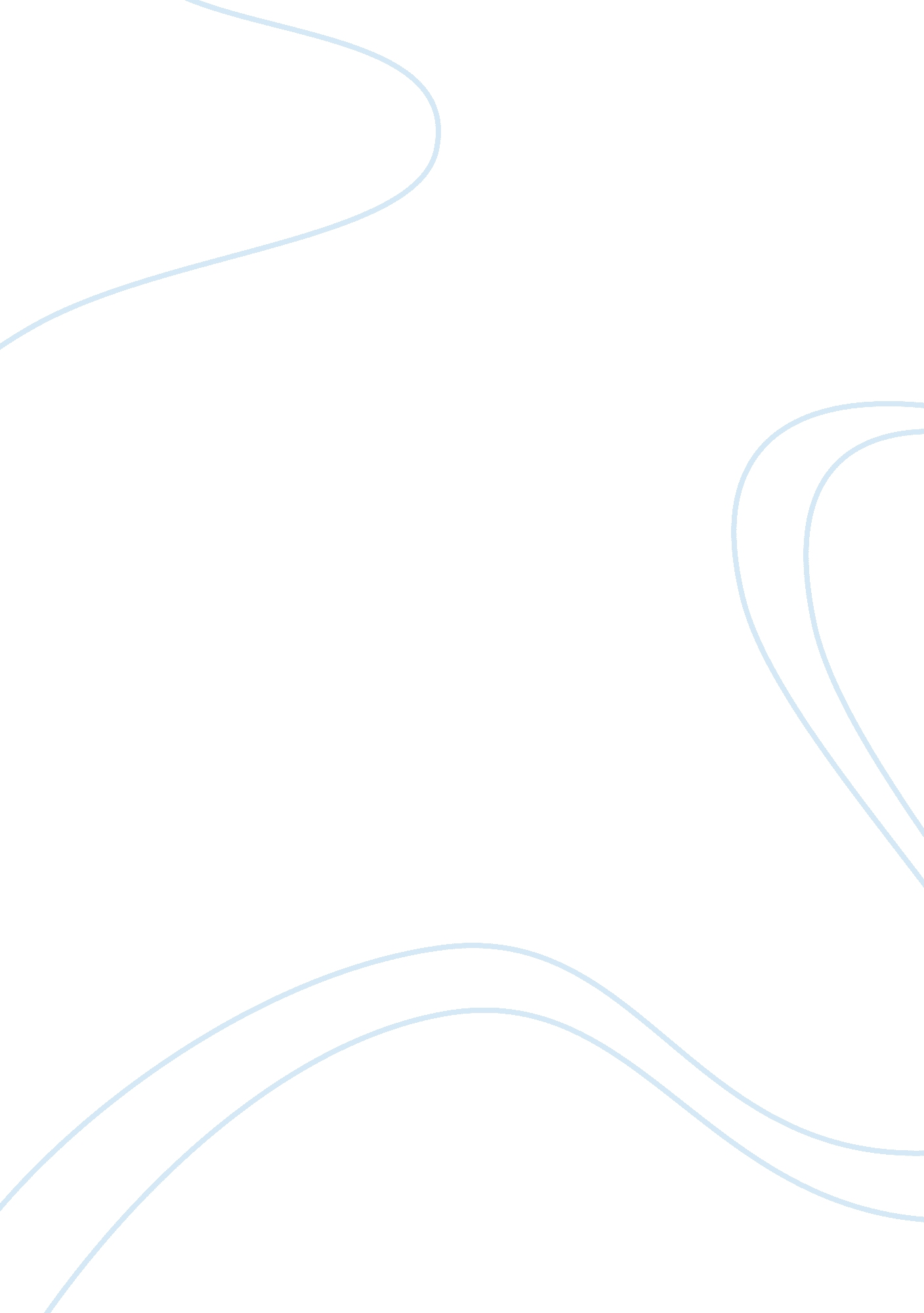 The uses and types of busines vocabulary business essayEconomics, Budget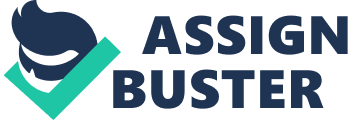 The play over Europe ‘ s autonomous debt might look good ammo for American shortage hawks. Not so. As Barack Obama ‘ s bipartizan shortage committee held its first meeting on April 27th, the lifting cost of authorities debt across southern Europe was, if anything, being used to pull a favorable contrast between the American and Greek financial places. However, the American financial image has darkened well, thanks to the recession. The jutting 2010 shortage, of around 11 % of GDP, contrasts with one of 1. % every bit late as 2007, while the net public debt has climbed from 36 % to 64 % of GDP. These figures look good beside those of Greece, where debt may touch 150 % of end product by the center of the decennary. There is still adequate somberness, nevertheless, to trip concern over the possible for lifting involvement rates and continued financial failing as America ‘ s baby-boomers start to retire. The good intelligence is that the shortage is forecast to fall as the federal stimulation unwinds and growing returns. That entirely should cut the spread to about 5 % of GDP by mid-decade. The president ‘ s budget, released in February, aims to contract the spread further still, to primary balance ( where grosss equal disbursement less involvement costs, which are around 3 % of GDP ) . The overall shortage should contract to 3. 9 % by 2015 via a three-year freezing on non-security discretional disbursement, which accounts for approximately 15 % of all disbursement. The last per centum point of shortage to be eliminated was left by the president to the shortage committee. Alan Simpson and Erskine Bowles, its joint presidents, are being asked, in consequence, to pare about $ 180 billion a twelvemonth from the federal budget five old ages down the route. The undertaking has been sapped of some of its play by recent budget disclosures. Three hebdomads ago disposal functionaries announced that the authorities was on path to run a shortage about $ 300 billion smaller than originally forecast for the first six months of the current financial twelvemonth, thanks mostly to higher revenue enhancement grosss than expected. Officials were careful to observe that the public presentation might non go on for the remainder of the twelvemonth. Still, the intelligence left a clear feeling: shortage decrease may be easy. A hebdomad subsequently, the Senate Budget Committee passed its 2011 budget resolution-a set of guidelines for the 2011 financial year-which achieves a 3 % shortage by 2015. Should the full Senate base on balls the declaration and Congress ‘ s appropriators respect it, the committee ‘ s primary occupation will be done. All good and good. But that still leaves the committee ‘ s 2nd task-offering long-run budget recommendations. For it is the long tally that looks genuinely inexorable. The shortage is forecast to get down widening once more by the terminal of the decennary, and to deteriorate quickly thenceforth. By 2035 the Congressional Budget Office estimates that one-year shortages, on current disbursement programs, would be near to 15 % of GDP ( bigger than Greece ‘ s now ) while net public debt would transcend 180 % of GDP ( besides more than Greece ‘ s ) . The ripening of the population histories for some of the ruddy ink, but much more roots from lifting wellness costs. So it is noteworthy that Mr Obama convened the committee by declaring “ everything ” to be on the tabular array. That includes, it was implied, the recent hard-won health-reform bundle, which contained frustratingly small in footings of cost control. Unfortunately it is on these bouldery shoals that the committee is likely to run aground. The wellness argument clearly illustrated the huge ideological distance between the parties on the issue ; and at least 14 of the committee ‘ s 18 members must hold on any proposal before it can be sent to Congress. Commission members are hence expected to press for revenue enhancement reform or new gross beginnings that might purchase clip for via media. The difficult picks will be put off, likely until a crisis forces the authorities ‘ s manus. That is a unsafe game to play. Just inquire the Greeks. 